Via E-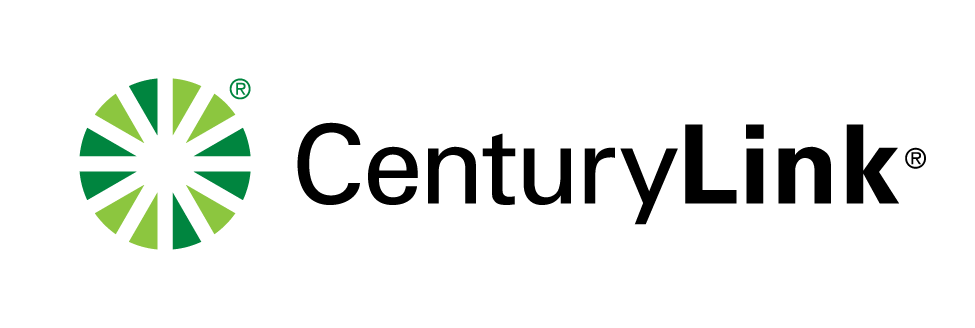 May 16, 2018Ms. Betty McCauley, Docketing DivisionPublic Utilities Commission of , 13th FloorRe:	CenturyTel of Ohio, Inc. d/b/a CenturyLink 	Case No. 90-5010-TP-TRF and Case No. 18-0787-TP-ZTADear Ms. McCauley:Enclosed for filing is CenturyTel of Ohio, Inc. d/b/a CenturyLink’s tariff to increase Business and Residential/Church Initial Line rates. This filing also reflects the new maximum rates for these services.Section 2, Seventh Revised Sheet 1Section 2, Second Revised Sheet 3These tariff sheets are filed with a May 16, 2018 issue date and an effective date of May 18, 2018.  If you have any questions regarding this filing, please call me or Mr. Joshua Motzer at (614) 221-5354.Sincerely,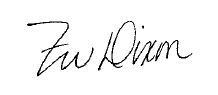 Zarneisha DixonEnclosurescc:  Joshua Motzer, CenturyLinkOH 18-03 (CT)ZARNEISHA DIXONRegulatory Compliance & Analytics - AnalystZarneisha.Dixon@Centurylink.com600 New Century PkwyNew Century, KS 66031Mailstop: 1D222Tel: (913) 353-7090